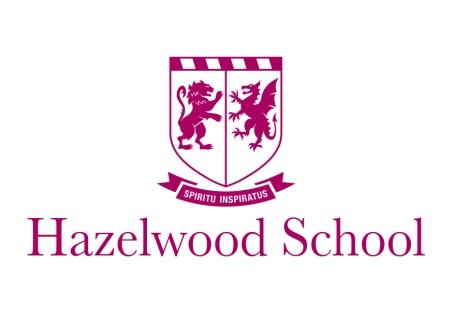 Wolfs Hill, Limpsfield, Oxted, Surrey RH8 0QU www.hazelwoodschool.co.ukSPORTS TEACHER/COACHSeptember 2021 – part timeEstablished in 1890 the school is vibrant and thriving, valuing the traditions of the past whilst embracing the best of modern education. Hazelwood is set amongst 25 acres of glorious woodlands on the Surrey Kent border, within easy reach of London and GatwickWe are looking for an inspirational sports teacher/coach of football, rugby and cricket, who is passionate about winning, but also values the importance of inclusive sport for all.  The successful candidate will be able to inspire children, developing in them a love of PE and games. They must be dedicated, have boundless enthusiasm and be fully involved.  More information, including a detailed job description, is available on the TES and candidates are encouraged to apply using this method.Hazelwood School is committed to Child Protection and the successful candidate will be required to obtain an enhanced DBS Certificate, prior to starting work.  Hazelwood School promotes British values.Closing date for applications is Thursday 13th May 2018We reserve the right to interview and appoint before the closing date, we therefore recommend that candidates apply early.